6LS word search   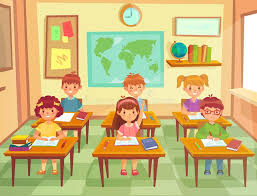 Names to find: MILLIE 					TRACEYCAITLYN				JACQUI          MORGAN				EMILYFARAH					JACKIE	   LEO					GEORGIADANIEL					CHANTELLEALEXIS					AVRILTHEA					ABBYMCKENZIE				CIARANATHAN				MRS TAYLOR 					HELEN					JACKIE					MRS HARLEYROLYATSRMZQMDVJACQUIJGCAITLYNWZTEKNMQGFARAHOEINLAKTZLERNEBEVDHPEAGZLMORGANXJIIFTJIWNXIEAEKNZLBQLSMDMVMILLIEXIAJTRACEYZYLBAJLJACKIEYBCHANTELLEWYKCIARAPZLSBIMRSHARLEYWEGPQFHELENZ